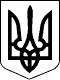 УКРАЇНАЖИТОМИРСЬКА ОБЛАСТЬНОВОГРАД-ВОЛИНСЬКА МІСЬКА РАДАМІСЬКИЙ ГОЛОВАРОЗПОРЯДЖЕННЯ    від 29.07.2020 №142(о)Керуючись частиною другою, пунктами 2, 19, 20 частини четвертої статті 42 Закону України «Про місцеве самоврядування в Україні», законами України «Про благоустрій населених пунктів», «Про відходи», «Про житлово-комунальні послуги», Положенням про управління житлово-комунального господарства, енергозбереження та комунальної власності міської ради, затвердженим рішенням міської ради від 09.06.2016 №109, рішеннями міської ради від 27.02.2020 №864 «Про дострокове припинення повноважень Новоград-Волинського міського голови Весельського В.Л.», від 30.04.2020 №939 «Про звіти щодо стану справ на комунальному підприємстві «Шляхрембуд» Новоград-Волинської міської ради», рішенням виконавчого комітету міської ради від 10.07.2019 №1023 «Про управління майном комунальної власності», враховуючи доповідну записку начальника управління житлово-комунального господарства, енергозбереження та комунальної власності міської ради Богданчука О.В. від 07.07.2020 №644, розпорядження міського голови від 08.07.2020 №123(о) «Про встановлення тимчасових обмежувальних заходів на полігоні твердих побутових відходів в урочищі Ржатківка», з метою недопущення екологічної небезпеки на полігоні твердих побутових відходів в урочищі Ржатківка:1. Внести зміни до розпорядження міського голови від 08.07.2020 №123(о) «Про встановлення тимчасових обмежувальних заходів на полігоні твердих побутових відходів в урочищі Ржатківка», а саме: продовжити дію до 20.08.2020 року тимчасових обмежувальних заходів на полігоні твердих побутових відходів в урочищі Ржатківка в частині заборони приймання та захоронення побутових відходів, окрім побутових відходів за наявності спеціального дозволу з житлових будинків, адміністративних і громадських установ та організацій, підприємств торгівлі та громадського харчування, закладів культури і мистецтва, навчальних та лікувально-профілактичних закладів та інших підприємств, установ і організацій незалежно від форм власності, що розміщені на території Новоград-Волинської міської об’єднаної територіальної громади.2. Начальнику управління житлово-комунального господарства, енергозбереження та комунальної власності міської ради Богданчуку О.В. забезпечити продовження виконання тимчасових обмежувальних заходів на полігоні твердих побутових відходів в урочищі Ржатківка, встановлених розпорядженням міського голови від 08.07.2020 №123(о).3. Контроль за виконанням цього розпорядження покласти на першого заступника міського голови Колотова С.Ю.Про внесення змін до розпорядження міського голови від 08.07.2020 №123(о) «Про встановлення тимчасових обмежувальних заходів на полігоні твердих побутових відходів в урочищі Ржатківка»В.о. міського голови                            О.В. Гвозденко